Ahammed.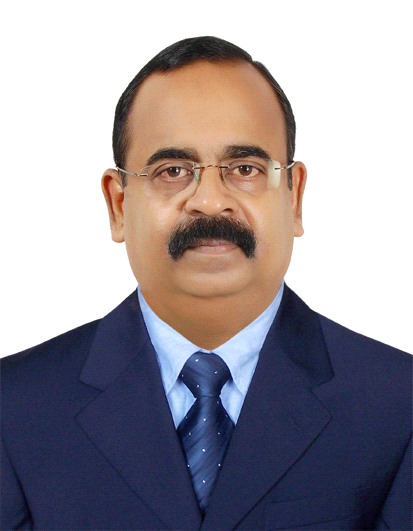 Ahammed.372103@2freemail.com 	 OBJECTIVE Looking for a position of responsibility in the retail business, where my years of experience in showroom setup, purchase and marketing/promotional activities in the Supermarket and Department stores areas can be put to the benefit of the organization and my own career growth.BRIEF PROFILE 20 years of experience in Gulf Region - Supermarket & Department Store, Food and Non-Food10 years of Experience in India –various roles in the Garments &Textile field.Wide experience in retail business that include setting up of new Supermarket & Department stores, bulk purchasing, inventory control, staff deployment, staff training and promotional activities.Extensive knowledge of FMCG & Garments, Textiles and White Goods. Highly familiar with major brands from Europe and Asia.Very good knowledge of Indian pure silk sarees.Wide range of contacts in the wholesale and retail markets in Gulf region and India. Proven capability in handling more than 100 staff.Food and Non food (Hyper market level ) purchase experience .KEY SKILLSOperations management of Group outletsGroup purchase-Inventory control and optimisation Back store and GRV managementNetworking with partners in wholesale and retail marketsStaff optimisationand deploymentTraining Delivery – Areas covered include LPO Management, PO creation, GP maximisation techniques, Waste reduction, Staff motivation, etc.Organizing new outlets .EMPLOYMENT HISTORY (Gulf Region)2017 March to Present: Purchase officer FMCG, M/s Ramez Group, Sharjha2012 Oct: 2016:ManagerRetail Division (FMCG : Dept. Store ) Al Manama Group, Ajman.2009- 2012 July:Purchaser in Retail Division M/s Al Dhafra Co-Operative Society, W/R, MadinathZayed, Abu Dhabi.2006-2009: Manager (Retail Operations), M/s. Baniyas Spike Group of Companies,W/R,MadinathZayed, Abu Dhabi 2003-2006: Purchasing/Marketing Manager (wholesale),Shilpa Fashions, Bahrain &Shilpakala Fashions, Dubai.1996-2003: Sales Supervisor, Flair (KM Trading Group), Abu Dhabi MAJOR ACHIEVEMENTS Successfully set up a Supermarket and Departmental store for M/s Baniyas Spike Group of Companies in BidaZayed with overall responsibility for show room design, purchasing, proper place allocation, bar coding, and staffing. Identified new products and independently handled sourcing and local sales promotion while working for Shilpa fashions, Beharin. Increase in sales revenue by 20% Expanded sales to include mass market accounts in Flair, Abu Dhabi Increased sales by 30% in the Textile and Sarees Division of Flair, Abu Dhabi, while working as Sales Supervisor Played a key role in increasing division revenues by three times, while working for Flair Abu Dhabi DETAILS OF EXPERIENCEFrom March 2017: Purchase officer M/s RamezGroup .SharjhaCurrently working on introducing new process for creating and executing Local Purchase Orders.2012 Oct: 2016: Manager Retail Division (FMCG: Dept. Store) Al Manama Group, Ajman.Responsibilities: Overall responsibility of the OutletPurchasing and Inventory controlPlanning and implementing Sales Promotional activitiesStaff control 2009-2012 July:Purchase Officer, Retail Division (Food & Non Food) M/s Al Dhafra Co-Operative Society, W/R, MadinathZayed, Abu Dhabi .Responsibilities: Wholesale procurement Pricing Proper place allocation and Listing. Planning and implementing Sales Promotional activities 2006-2009: Manager Retail Operations, M/s. Baniyas Spike Group of Companies (Food stuff whole sale & retail), BidaZayed, Abu Dhabi Responsibilities: Planning of new show rooms Staff recruitment and deployment Wholesale procurement Proper place allocation and Inventory Control Sales promotion 2003-2006: Purchasing/ Marketing Manager, Shilpa Fashions, Bahrain &Shilpakala Fashions, Dubai.Responsibilities: Manage whole sale Purchase from Gulf regions and India Identify and locally promote new products from India & Far East Manage Sales/Marketing Team 1996 – 2003: Sales Supervisor, Flair, Abu Dhabi (KM Trading Group), (Textiles, Sarees, Garments & Footwear) Responsibilities Managing Sales Staff Expand sales to include mass-market accounts. Person In-charge of Textile &Sarees, Garments and Footwear division. EDUCATION AND OTHER PERSONAL DETAILS Qualification:Bachelor Degree in Commerce (course completed), University of Kerala, IndiaMarital Status/ Children:Married, one son and one daughterLanguages:Malayalam Fluent), English (fluent), Hindi (fluent), Arabic (working knowledge) 